Friday evening, September 20, to Sunday noon, September 22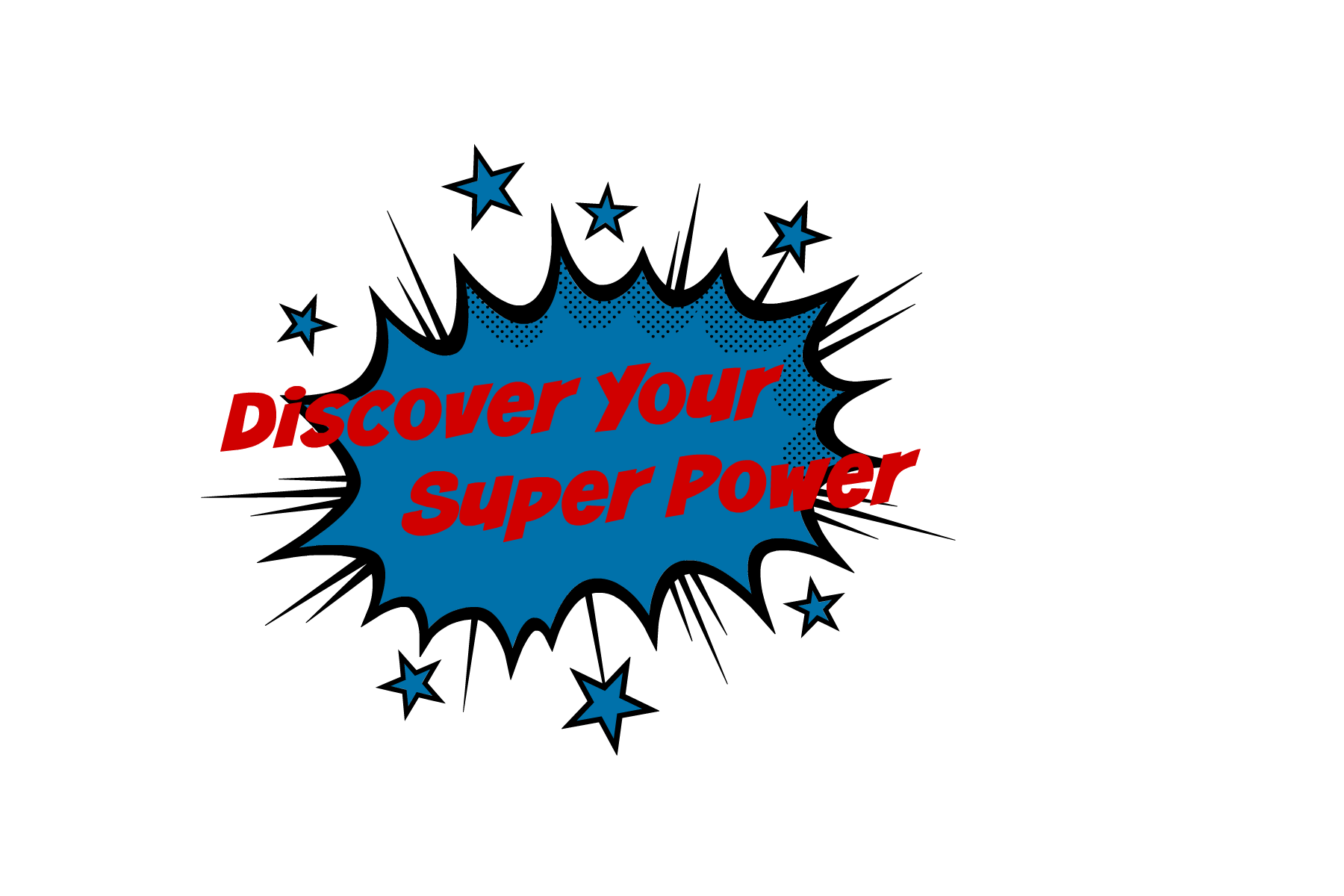 2019—Platte River State ParkWhat do you love to do for fun?Come share your super power!Saturday afternoon, we’ll have 8-10 activity stations where we can learn, taste or try various things that some Hero in our congregation finds Super enough to share with us.  Would you like to supervise a table where you can display or teach about something that you find Super Cool?  We also have other activities during the Retreat that could use an organizing Agent.  Either way, we need more Helpful Heroes.  Here are several ideas that’ve been suggested.  You don’t have to be an expert to sign up, just a hero at heart. Please sign up below if one of these ideas tugs your cape – or if you have something entirely different to suggest.  More than one person can sign up for an activity.    Thanks!Interest/Activity:Name of Helpful Hero(es):After dinner Talent Show (Friday night, need an MC )Egg drop (Put ‘em in capes? Zip line? You decide!)Saturday evening Bonfire Katie Miller & the Youth Big Red FootballRita Grossenstein & Sam Pfeifer & …..Discover your inner potter: make a marbled trinket dishDeb KirwanDiscover JugglingRenee’ JizbaDiscover mandelas: coloring and meditation Katie Del ConteDiscover crazy-fun Super science: Mwah-ha-ha!Judy BoumaDiscover Super Beverage TastingAdam and Chris Steffen?Discover costumes: build your own capeDiscover bread making/other cooking?Discover music/singing/instruments?Discover dancing/drumming?Discover creative writing/drawing?Discover YOUR inner powerDiscover YOUR inner powerDiscover YOUR inner powerDiscover YOUR inner power